Basic Skills Committee Meeting Agenda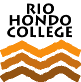 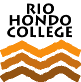        Thursday, September 6, 2018, 2:30-3:30pm, LR128Welcome – Tyler Okamoto BSI Update – Barbara SalazarBasic Skills Grants Presentation – Maria MartinezBasic Skills Program Updates - AllAnnouncements/Events:   [CAP] “AB 705 Implementation Workshop: Southern California” Friday, September 14th 9:30-4:00pm: separate strands for English, ESL, and math; $100 per person.  Saturday, September 15th 9:30-4:00pm: A deeper dive into Business-STEM math; $75 per person.  At Four Points By Sheraton Los Angeles.  https://www.eventbrite.com/e/ab-705-implementation-workshop-southern-california-tickets-48697319995 Next Basic Skills Committee meeting: Thursday, October 4, 2:30-3:30pm[3CSN & LAP] “3rd Annual Inland Empire SI Regional Conference” – Riverside City College, Friday, Nov. 16, 2018 at 1:30 PM - Saturday, Nov. 17, 2018 at 4:00 PM.  Faculty/Staff $125 full registration https://www.eventbrite.com/e/3csn-3rd-annual-3csnlap-sponsored-inland-empire-si-regional-conference-tickets-49253672059Adjournment 